Союз городов Центра и Северо-Запада России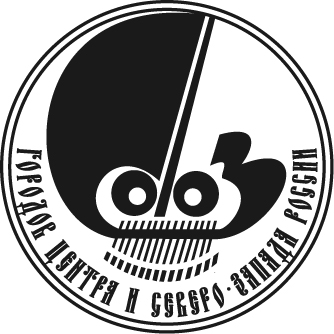 				           Общее Собрание	       19 марта .							     г. Северодвинск					Повестка  дня  (проект) Эксплуатация и  надлежащее содержание жилищного фонда: ветхое и аварийное жилье, обеспечение своевременного проведения капитальных ремонтов МКД в рамках реализации региональных программ, перспективы проведения мероприятий по  реновации  жилья в муниципальных образованияхС.В.Бусурин, Мэр Великого НовгородаИ.В.Годзиш, Глава МО "Город Архангельск"И.В.Генцлер, директор направления "Городское хозяйство" Фонда "Институт экономики города", г.МоскваА.В.Костянов, заместитель исполнительного директора НП "ЖКХ Контроль" , г.МоскваВовлечение городских сообществ в улучшение городской среды и состояния МКД: возможности и лучшие практикиИ.В.Генцлер, директор направления "Городское хозяйство" Фонда "Институт экономики города", г.МоскваВ.И.Кулагин, генеральный директор ООО «Центр организации капитального ремонта», г.КировО проекте «От повышения квалификации к повышению качества муниципальных услуг»Н.В.Корягина, Президент СГЦСЗР, Глава городского округа «Шуя»Отчет о работе Союза городов Центра и Северо-Запада России за 2019 годСлайд-фильмОтчет ревизионной комиссииА.Ю.Степанов, Председатель ревизионной комиссии СГЦСЗР, Председатель городского Собрания МО "Город Котлас"О плане работы СГЦСЗР на 2020 годА.А.Васильев,  исполнительный директор СГЦСЗРО работе секций СГЦСЗРД.Ю.Семенов, заместитель исполнительного директора СГЦСЗРО перспективах развития муниципального образования "Северодвинск" (стратегия социально-экономического развития муниципального образования "Северодвинск" на период до 2030 года; реализация национальных проектов; муниципальный инвестиционный стандарт) И.В.Скубенко, Глава муниципального образования "Северодвинск"Разное